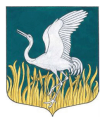 ЛЕНИНГРАДСКАЯ ОБЛАСТЬЛУЖСКИЙ МУНИЦИПАЛЬНЫЙ РАЙОНАДМИНИСТРАЦИЯМШИНСКОГО СЕЛЬСКОГО ПОСЕЛЕНИЯПОСТАНОВЛЕНИЕ «18» мая 2021 год       	                      № 111 О создании запасов мобильных (перевозимых и переносимых) технических  средств оповещения населения на территории Мшинского сельского поселения Лужского муниципального района   Ленинградской области            В соответствии с Федеральными законами от 21 декабря 1994 года № 68-ФЗ «О защите населения и территорий от чрезвычайных ситуаций природного и техногенного характера», от 6 октября 2003 года № 131-ФЗ «Об общих принципах организации местного самоуправления в Российской Федерации», от 12 февраля 1998 года № 28-ФЗ «О гражданской обороне», в целях своевременного оповещения и информирования населения Мшинского сельского поселения Лужского муниципального района   Ленинградской области   об опасностях, возникающих при военных конфликтах или вследствие этих конфликтов, а также при чрезвычайных ситуациях природного и техногенного характера,                                                   ПОСТАНОВЛЯЮ:1. Утвердить перечень запасов мобильных (перевозимых и переносимых) технических средств оповещения населения, согласно приложению к настоящему постановлению.1.2. Утвердить паспорт местной системы оповещения населения      Мшинского сельского поселения Лужского муниципального района   Ленинградской области согласно приложению № 2 к настоящему постановлению.2.  Создать запасы мобильных (перевозимых и переносимых) технических средств оповещения населения;- откорректировать схемы оповещения населения о чрезвычайных ситуациях, уточнить списки работников администрации Мшинского сельского поселения, старост, депутатов Совета депутатов поселения, посыльных, принимающих участие в оповещении населения;	- составить график проведения тренировок по передаче сигналов оповещения и речевой информации.	Запасы мобильных средств оповещения населения применяются при угрозе возникновения и возникновении чрезвычайных ситуаций в случаях:	- неполного охвата населения  Мшинского сельского поселения, стационарными средствами оповещения при угрозе и возникновении чрезвычайных ситуаций;	- отключения электроэнергии на территории Мшинского сельского поселения, при отсутствии возможности применения стационарных средств оповещения населения.	2.1. Места хранения мобильных средств оповещения должны быть оборудованы в помещениях, расположенных на территории поселения.	2.2. Назначить  ответственным  ведущего специалиста по ГО,ЧС и ПБ Снапкова С.А. за хранение и за применение каждого из мобильных средств оповещения, указанных в перечне запасов мобильных средств оповещения населения.       Ответственный за применение мобильных средств оповещения, организует доведения речевой информации до населения об угрозе и возникновении чрезвычайных ситуаций по запланированному  маршруту и оповещение сиренами в заранее определенных местах, не охватываемых стационарными сиренами.По завершению оповещения лицо, ответственное за применение мобильных средств оповещения, сдает их в места хранения.	3.Контроль  исполнения настоящего постановления оставляю за собой.И.о. Главы администрации Мшинского сельского поселения                                                       А.Н. УшаковПримерная номенклатура запасов МТСОПАСПОРТместной системы оповещения населения Мшинского сельского поселенияЛужского муниципального  района по состоянию на 1.05.2021г.Наименование и шифр системы оповещения и информирования населения (далее - система) - (электросирена С-40(120Дб,220В)1.Охват населения;Охват населения средствами оповещенияОхват населения различными средствами оповещения, в %Охват населения локальными системами оповещенияПриложение №1Утверждено постановлением администрации Мшинского сельского поселенияЛужского муниципального района от 18.05.2021 № 111№п/пНаименование объекта создания запаса МТСОНормы накопления различных типов (перевозимых и переносимых) технических средств оповещения населенияНормы накопления различных типов (перевозимых и переносимых) технических средств оповещения населенияНормы накопления различных типов (перевозимых и переносимых) технических средств оповещения населенияНормы накопления различных типов (перевозимых и переносимых) технических средств оповещения населения№п/пНаименование объекта создания запаса МТСОМобильная звукоусилительная станция до 1000 втПереносимые средства (мегафон) мощностью 15-20 ВтСредства мобильной связиСредства мобильной связиМуниципальный уровеньМуниципальный уровеньМуниципальный уровеньМуниципальный уровеньМуниципальный уровеньМуниципальный уровень1.Муниципальное образование1 к-т 2 ед. на 1000 человек,  (или в количестве, необходимом для перекрытия зон, недосягаемых стационарными средствами оповещения, но не менее двух на сельское поселение)2.Администрация муниципального образование1 ед. на 50 человек  (допускается использование личных средств мобильной связи на каждого посыльного)(допускается использование личных средств мобильной связи на каждого посыльного)Объектовый уровеньОбъектовый уровеньОбъектовый уровеньОбъектовый уровеньОбъектовый уровеньОбъектовый уровень3.Потенциально опасный объектНе менее 3-х  единицНе менее 3-х  единиц4.Организации, независимо от форм собственности2 единицы на каждые 100 человек работников и посетителей2 единицы на каждые 100 человек работников и посетителей5.Места массового пребывания людей (универмаги, рынки,  спортивно-оздоровительные центры, стадионы, дома культуры и т. п.)не менее 5 единиц дополнительно на каждые две тысячи мест (посетителей) по 1 единицене менее 5 единиц дополнительно на каждые две тысячи мест (посетителей) по 1 единицеПриложение №2Утверждено постановлением администрации Мшинского сельского поселенияЛужского муниципального района от 18.05.2021 № 111Населенные пунктыВсего населенных пунктовПроживает населения (чел)Населенных пунктов включенных в АСООхват населенияОхват населенияОхват населенияНаселенные пунктыВсего населенных пунктовПроживает населения (чел)Населенных пунктов включенных в АСОвсегоЗа 5 мин. Средства АСОЗа 30 мин. (всеми доступными средствами)Мшинское сельское поселение2035001350010003500НаселениеЭлектросиренами в т.ч.мощными акустическими системамиПроводным вещаниемРадио вещаниемТелевещаниемСотовой связьюДругими средствамиМшинское сельское поселение6000601000Характеристика опасных объектовВсего опасных объектовСоздано ЛСОЛСО сопряженными, с АСУНаходится людей в зоне ответственностиКоличество людей, охваченными средствами ЛСО, %ХОО 1 и 2 классов опасности-ГТС чрезвычайно высокой опасности -ГТС высокой опасности-Особо радиационно-опасных объектов -ИТОГО:нет